TEST DE AUTOESTIMA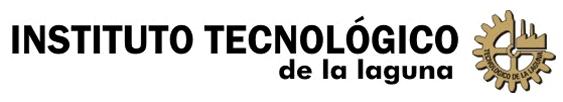 INSTRUCCIONES:Realiza el siguiente test para evaluar y comprobar tu nivel de autoestima. Contesta con la mayor sinceridad posible a cada una de las siguientes preguntas eligiendo la respuesta que más se identifique con tu forma de pensar o de actuar:No estás dispuesto a que te gane, decides comprar varias prendas muy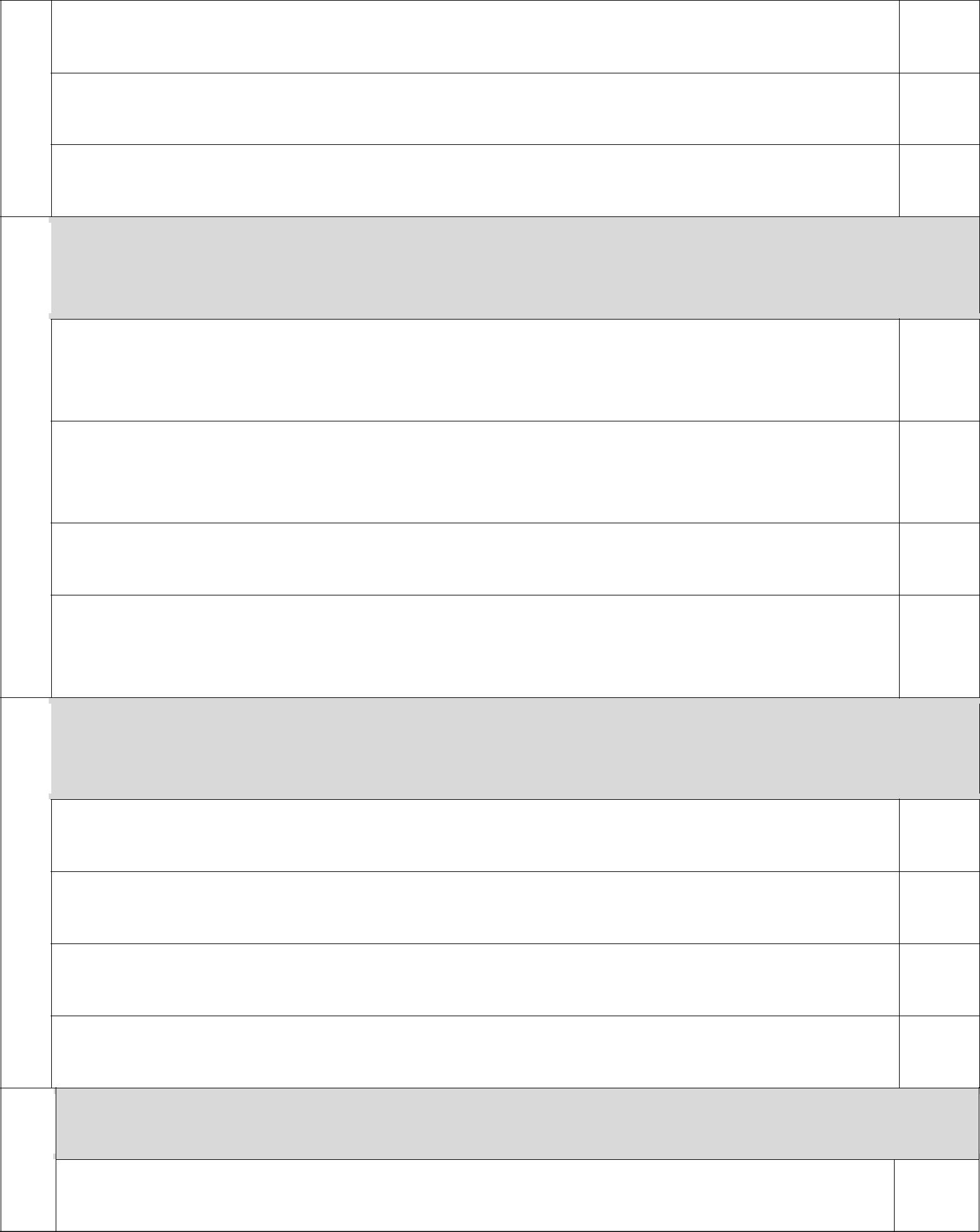 B ( )modernas y bastante caras.Admiras su estilo pero eres muy consciente del tuyo, compras la ropa que mejorC ( )te sienta y que necesitas, y pasáis un rato ameno probándoos cosas diferentes. A su lado te sientes bastante poca cosa, te quita las ganas de probarte nada yD ( )mucho menos de comprar. Pones una excusa y te marchas.Un día conoces a alguien nuevo y muy interesante, estáis charlando animadamente y llega el momento de hablar de ti, ¿cuál de las siguientes opciones mejor se ajusta a lo que cuentas?No crees que tengas mucho que contar, tu trabajo es muy corriente, tus amigosson normales y tus aficiones también. Prefieres que esta persona te cuente su         A( ) vida.Tu trabajo te gusta y aunque sea corriente, siempre lo enfocas desde una4perspectiva interesante, tus aficiones son tu pasión y disfrutas hablando de ellas,     B( ) también hablas de tus proyectos futuros.Hablas en líneas generales de tu trabajo y de tus aficiones, sobre todo hablas deC( )tus amigos y de lo más interesante de sus vidas.Más que de tu trabajo actual, hablas de tus proyectos y de tus objetivos, y de loque vas a hacer para logrados, de lo buenas que son tus amistades y lo poco          D( ) usual de tus aficiones. Te gusta hablar de ti.En tu lugar de trabajo o de estudios, se está explicando algo que es completamente nuevo para ti. Llega un momento en que te das cuenta que no has entendido casi nada ¿qué haces?Paras la explicación y requieres que se empiece de nuevo, si tu no lo entiendesA ( )habrá mucha gente que tampoco lo haga.5	Si hay más gente que pregunte tu también lo haces, si no, buscas en un aparte alB ( )ponente para que te aclare las dudas.Te da mucha vergüenza preguntar y demostrar así que no entiendes. Más tardeC ( )preguntarás a algún amigo o intentarás informarte por tu cuenta.Tomas nota de lo que no entiendes para preguntarlo al finalizar la charla, siD ( )sigues con dudas pedirás información complementaria para prepararte mejor.Tener un trabajo bien remunerado y que nos guste es algo difícil de conseguir, situvieras que valorar tu empleo o tu situación laboral, ¿cómo la definirías?6Satisfactoria, tratas de buscar el lado positivo de las cosas y nunca te faltanA ( )proyectos y objetivos que perseguir.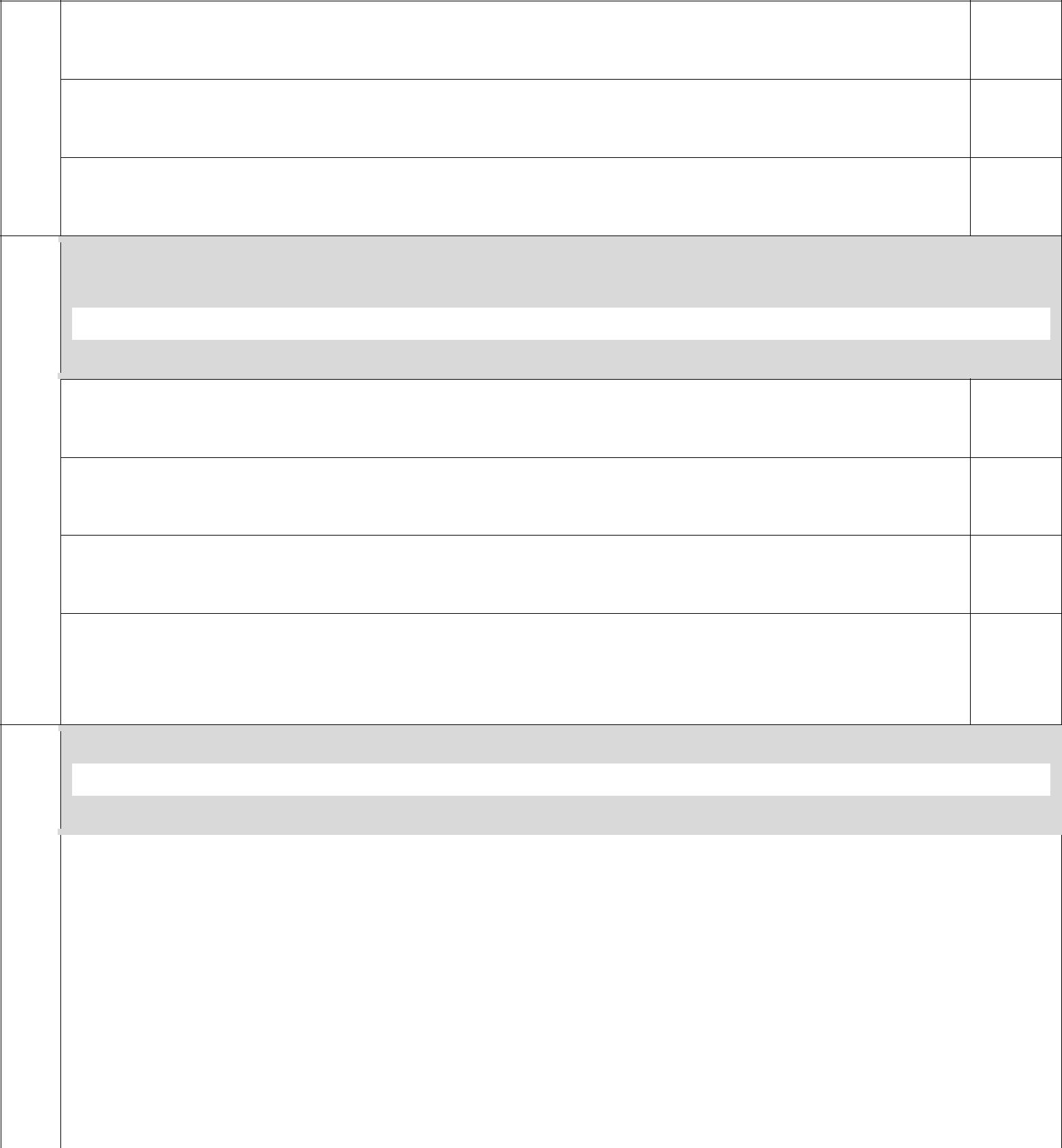 Horrible, no obstante, sabes que las cosas están mal y que tienes que aguantarB ( )lo que sea. Estás muy agradecido por tener trabajo.No te preocupa especialmente el tema, tienes un montón de proyectos másC ( )importantes y con tu valía los alcanzarás.Has logrado que no te afecte, consideras más importante tu vida personal yD ( )privada y eso es por lo que luchas.Has tenido un día duro, has trabajado con más ahínco para finalizar una tarea en la oficina, has hecho todas las gestiones que tenías pendientes, has resuelto un par de problemas domésticos y encima le has hecho un favor a un amigo. ¿Qué haces al llegar a casa?Prefieres no pensarlo, el día ha sido duro pero para ti no es algo nuevo, soloA ( )pides poder dormir bien y que mañana sea un día más tranquilo.7	Se lo cuentas a todo el mundo, te gusta que se te reconozca cuando haces lasB ( )cosas bien y exiges en casa que te mimen por haberte esforzado tanto. Estás muy satisfecho y decides darte un capricho, darte un baño de espuma yC ( )ver una buena película, o comprarte un regalito que hace tiempo querías.Te preocupa que se te haya olvidado algo o haber hecho algo mal por la prisa,repasas mentalmente las actividades y al día siguiente esperas no tener queja      D ( ) de nadie.En tu trabajo están buscando a una persona que represente a la empresa en un concurso del ramo. Piden una persona que cumpla unos requisitos, entre ellos, explicar bien vuestro trabajo y que haga una demostración práctica del mismo.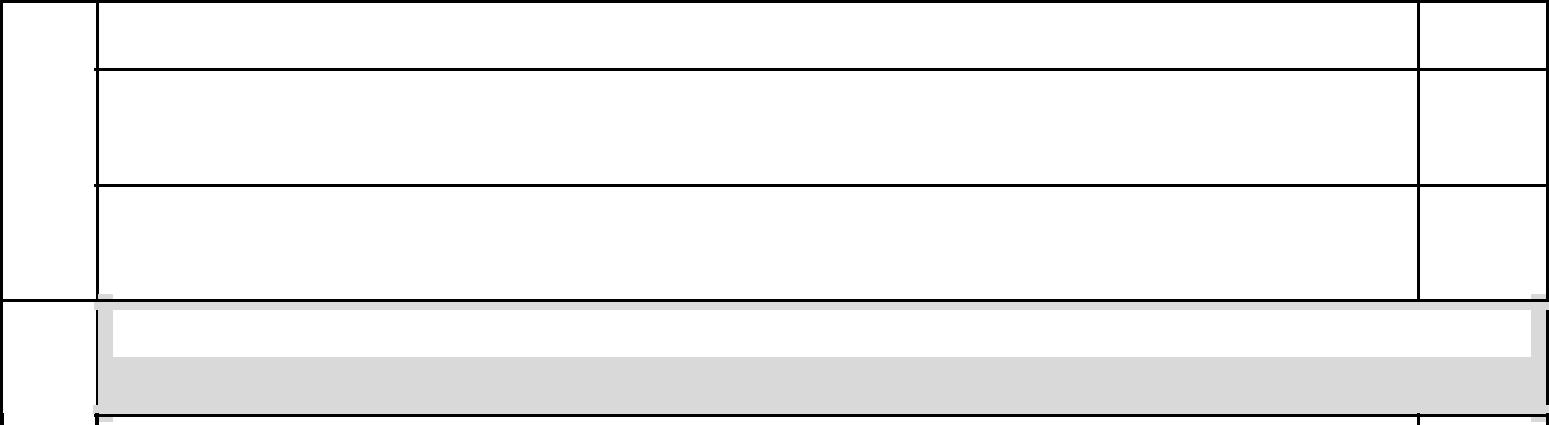 tienen sin apenas esfuerzo.Yo no tengo suerte, tanto los premios como las cosas especia les sólo les pasan        C ( )a los demás.La suerte respecto a los premios es una cuestión de probabilidad, y respecto a          D ( )las cosas de la vida, siempre depende de cómo se perciban.En una fiesta en la que no conoces a nadie excepto a Los anfitriones, te presentan a un grupo de personas de aspecto interesante. ¿Cuál es tu actitud?Te interesa conocerlos no sólo para pasar un buen rato en la reunión sino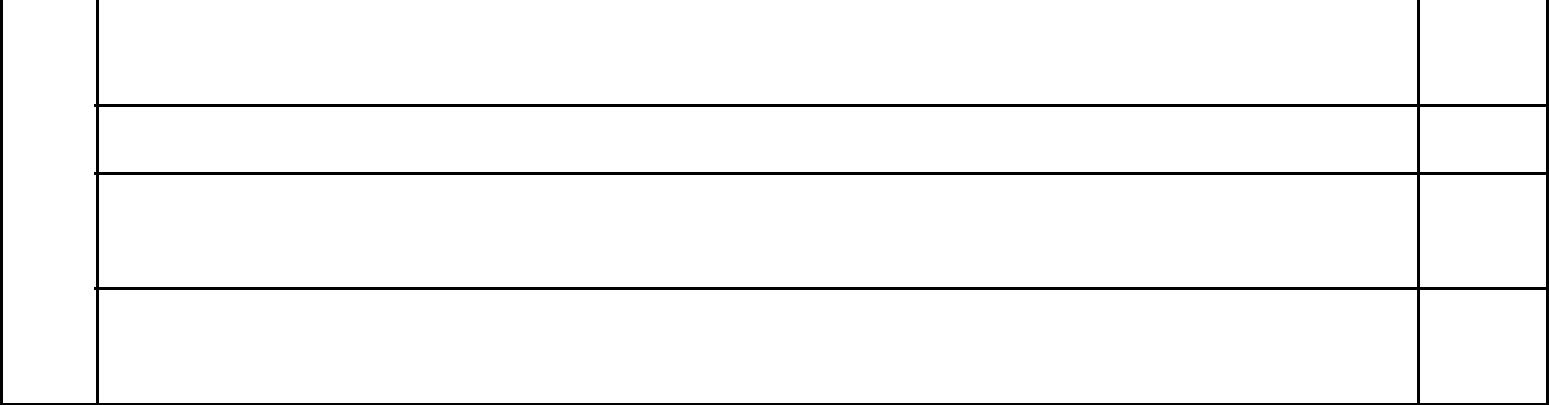    A ( )porque puede ser una forma de iniciar una amistad.10	             Esperas causarles una buena impresión y decir cosas que les puedan interesar.	   B ( )Te gustaría llevarles a tu terreno en la conversación para así poder hablar de los   C ( )temas que más te interesanAntes de iniciar una conversación escuchas lo que dicen, y esperas para hablar   D ( )a que lo hagan de temas que tú conozcas.EVALUACIÓNCuenta la cantidad de 1, 2, 3 y 4 que has obtenido en las preguntas anteriores siguiendo las equivalencias establecidas en el siguiente cuadro.Mayoría de 1. Tienes un nivel algo bajo de autoestima y se nota en la valoración que haces de ti mismo, de tu trabajo y de tu fortuna en la vida. Una de las razones por las que percibimos más las cosas negativas es que estas son más destacables que las positivas. En la escuela o de niños en casa, siempre nos regañaban por lo malo pero se olvidaban de felicitamos por lo bueno. Para elevar el nivel de nuestra autoestima es necesario aceptarse tal como uno es y valorar más lo que somos y lo que tenemos. A veces puede parecer difícil, pero si practicas unos minutos diarios a pensar en las cosas positivas que tienes, irás poco a poco queriéndote más.Mayoría de 2. Tu nivel de autoestima es suficiente pero más a menudo de lo que te gustaría, te falla y te abandona. Los sucesos negativos que nos pasan absorben más nuestros sentidos pues son más desagradables que las cosas positivas, por ello les damos más importancia de la que merecen y no nos fijamos en lo bueno con igual intensidad. Todas las personas tenemos cosas positivas y todos cometemos errores o tenemos días flojos. La clave está en darle a cada cosa el justo valor que tiene, ver los errores como maneras de aprendizaje y reconocer las cosas buenas que poseemos. También podemos aprender a queremos a nosotros mismos cuidándonos con más mimo y dándonos gustos.Mayoría de 3. Tu nivel de autoestima es muy bueno, sabes dar a las cosas el valor que merecen, reconoces lo bueno y no te dejas amilanar fácilmente por las adversidades. Eres una persona sensata y realista que tiene confianza en sí misma, tus objetivos no son irrealizables y te gusta luchar para conseguirlos. Has aprendido que las cosas no salen siempre como quieres ni cuando quieres, que todo requiere un esfuerzo y que es normal equivocarse. Cuando tienes un error procuras aprender lo que este te enseña y a evitarlo en futuras ocasiones. Un buen nivel de autoestima nos hace tener más ganas de luchar por las cosas, nos ayuda a no desistir en nuestro empeño de lograr algo y hace que la vida nos sea más amable y agradable.Mayoría de 4. Tienes un alto nivel de autoestima y mucha confianza y seguridad en ti mismo. Ambos sentimientos son muy positivos y necesarios para conseguir mucho más de lo que nos proponemos, sin embargo, es preciso ser cautelosos. Al igual que una baja autoestima, un exceso de esta puede hacernos perder la objetividad de nuestras acciones, hacernos creer demasiado buenos en algo, y si sobreviene una decepción o un fracaso, hacernos sufrir más de lo razonable. También si nos creemos demasiado especiales podemos hacer daño a los demás minusvalorando su esfuerzo o no apreciándolo en lo que vale. Siempre conviene tener una dosis de modestia.A la hora de tomar decisiones en tu vida, como proponer cosas nuevas en el trabajo,A la hora de tomar decisiones en tu vida, como proponer cosas nuevas en el trabajo,A la hora de tomar decisiones en tu vida, como proponer cosas nuevas en el trabajo,iniciar alguna actividad de ocio, o elegir un color nuevo para pintar tu casa, ¿suelesiniciar alguna actividad de ocio, o elegir un color nuevo para pintar tu casa, ¿suelesbuscar la aprobación o el apoyo de las personas que te rodean?buscar la aprobación o el apoyo de las personas que te rodean?No, consideras que tu opinión sea buena y que la de los demás no tenga por quéA ( )serlo siempre.A ( )serlo siempre.1Sí, pero sólo ante las decisiones que consideras demasiado importantes comoB ( )para actuar precipitadamente.B ( )para actuar precipitadamente.Sí, siempre que puedes consultas con los demás. Te equivocas con frecuencia yC ( )quieres hacer las cosas bien.C ( )quieres hacer las cosas bien.Depende de la decisión. Sueles tener claro lo que vas a hacer, pero considerasD ( )las posibilidades que te ofrecen los demás.D ( )las posibilidades que te ofrecen los demás.Imagina que estás en una reunión social o familiar importante; adviertes que 110 vasImagina que estás en una reunión social o familiar importante; adviertes que 110 vasImagina que estás en una reunión social o familiar importante; adviertes que 110 vasvestido para la ocasión y que desentonas con los demás, ¿cómo te comportas?vestido para la ocasión y que desentonas con los demás, ¿cómo te comportas?No le das importancia, te comportas con naturalidad y si alguien te lo comentaA ( )haces alguna broma al respecto.A ( )haces alguna broma al respecto.2Te da mucha vergüenza. Procuras situarte en algún lugar discreto y pasarB ( )2desapercibido.B ( )desapercibido.Te sientes incómodo pero tratas de no pensar en ello, te integras en la reunión yC ( )das alguna excusa por tu error.C ( )das alguna excusa por tu error.No te importa nada en absoluto, aunque no lleves la ropa adecuada tienes estiloD ( )y sabes llevar bien cualquier cosa.D ( )y sabes llevar bien cualquier cosa.Tienes muchas ganas de irte a comprar ropa y le pides a algún amigo que te acompañe.Tienes muchas ganas de irte a comprar ropa y le pides a algún amigo que te acompañe.Tienes muchas ganas de irte a comprar ropa y le pides a algún amigo que te acompañe.Esta persona es más alta y más atractiva que tú, y todo lo que se prueba le queda muchoEsta persona es más alta y más atractiva que tú, y todo lo que se prueba le queda muchoEsta persona es más alta y más atractiva que tú, y todo lo que se prueba le queda mucho3mejor que a ti.mejor que a ti.Admiras el estilo de tu acompañante, al final compras un par de prendasA ( )necesarias pero muy simples en cuanto a forma y color.A ( )necesarias pero muy simples en cuanto a forma y color.No te planteas ser voluntario, hay mil personas más capacitadas que tú para laNo te planteas ser voluntario, hay mil personas más capacitadas que tú para laA ( )demostración y no se te da bien hablar en público.demostración y no se te da bien hablar en público.demostración y no se te da bien hablar en público.A ( )demostración y no se te da bien hablar en público.demostración y no se te da bien hablar en público.demostración y no se te da bien hablar en público.8Te presentas voluntario, puede ser una experiencia interesante y si salesTe presentas voluntario, puede ser una experiencia interesante y si salesB ( )elegido puedes hacer una presentación innovadora.elegido puedes hacer una presentación innovadora.B ( )elegido puedes hacer una presentación innovadora.elegido puedes hacer una presentación innovadora.No te presentas, serías capaz de hacerla bien pero crees que hay gente mejorNo te presentas, serías capaz de hacerla bien pero crees que hay gente mejorC ( )preparada y más original que tú.preparada y más original que tú.C ( )preparada y más original que tú.preparada y más original que tú.Te presentas y estás casi seguro de que te elegirán, haces buenos proyectos yD ( )darás una buena imagen de la empresa.darás una buena imagen de la empresa.D ( )darás una buena imagen de la empresa.darás una buena imagen de la empresa.¿Con cuál de las siguientes frases sobre la buena fortuna estás más de acuerdo?9La buena suerte puede tocarle a todo el mundo, yo me considero una personaLa buena suerte puede tocarle a todo el mundo, yo me considero una personaA ( )9afortunada a la que la vida le sonríe.afortunada a la que la vida le sonríe.A ( )afortunada a la que la vida le sonríe.afortunada a la que la vida le sonríe.Para tener buena suerte hay que trabajar duro, sólo los muy afortunados laPara tener buena suerte hay que trabajar duro, sólo los muy afortunados laB ( )Pregunta12345678910Pregunta12345678910a)a)44332211443322114433b)b)22114433221144332211c)c)11443322114433221144d)d)33111144332211443322